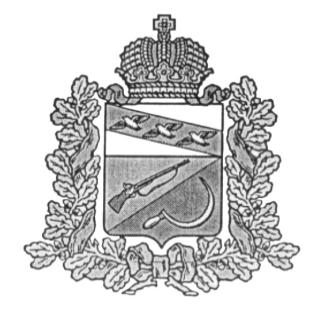 СОБРАНИЕ ДЕПУТАТОВКОСОРЖАНСКОГО СЕЛЬСОВЕТАЩИГРОВСКОГО РАЙОНА  РЕШЕНИЕот  «27» гноября 2020 г.                                           № 72-1-6     Об утверждении Положения о порядке и условиях предоставления в аренду муниципального имущества, включенного в перечень муниципального имущества, предназначенного для передачи во владение и (или) в пользование субъектам малого и среднего предпринимательства и организациям, образующим инфраструктуру поддержки субъектов малого и среднего предпринимательства, и физическим лицам, не являющимся индивидуальными предпринимателями и применяющим специальный налоговый режим «Налог на профессиональный доход»В соответствии с Федеральным законом от 24.07.2007 N 209-ФЗ "О развитии малого и среднего предпринимательства в Российской Федерации", Федеральным законом от 26.07.2006 № 135-ФЗ "О защите конкуренции", в целях улучшения условий для развития малого и среднего предпринимательства на территории Косоржанского сельсовета Щигровского района Курской области,  Собрание депутатов Косоржанского сельсовета Щигровского района решило:1. Утвердить Положение «О порядке и условиях предоставления в аренду муниципального имущества, включенного в перечень муниципального имущества, предназначенного для передачи во владение и (или) в пользование субъектам малого и среднего предпринимательства и организациям, образующим инфраструктуру поддержки субъектов малого и среднего предпринимательства, и физическим лицам, не являющимся индивидуальными предпринимателями и применяющим специальный налоговый режим «Налог на профессиональный доход»».        2. Решение от  «12» декабря  2019 г. №   60-2-6 «Об утверждении Положения о порядке и условиях предоставления в аренду муниципального имущества, включенного в перечень муниципального имущества, предназначенного для передачи во владение и (или) в пользование субъектам малого и среднего предпринимательства и организациям, образующим инфраструктуру поддержки субъектов малого и среднего предпринимательства» считать утратившим силу.3. Разместить настоящее решение на официальном сайте: http://kosorzh.rkursk.ru администрации Косоржанского сельсовета Щигровского района   в информационно-телекоммуникационной сети «Интернет».4. Решение вступает в силу со дня  обнародования.Председатель Собрания депутатовКосоржанского сельсовета                                                  Т.В.ТереховаГлава Косоржанского сельсовета Щигровского района                                                             А.П.Иголкина                   УтвержденоСобранием депутатов  Косоржанского сельсовета                                                                  Щигровского района Курской области                  от 27.11.2020 №72-1-6 Положение о порядке и условиях предоставления в аренду муниципального имущества, включенного в перечень муниципального имущества, предназначенного для передачи во владение и (или) в пользование субъектам малого и среднего предпринимательства и организациям, образующим инфраструктуру поддержки субъектов малого и среднего предпринимательства, и физическим лицам, не являющимся индивидуальными предпринимателями и применяющим специальный налоговый режим «Налог на профессиональный доход»1. Общие положения	1.1. Настоящее Положение разработано в соответствии с Федеральным законом от 24.07.2007 N 209-ФЗ "О развитии малого и среднего предпринимательства в Российской Федерации", Федеральным законом от 26.07.2006 N 135-ФЗ "О защите конкуренции" и определяет порядок и условия предоставления в аренду муниципального имущества, включенного в перечень муниципального имущества, предназначенного для передачи во владение и (или) в пользование субъектам малого и среднего предпринимательства и организациям, образующим инфраструктуру поддержки субъектов малого и среднего предпринимательства, и физическим лицам, применяющим специальный налоговый режим (далее - перечень).	1.2. Арендодателем муниципального имущества, включенного в перечень (далее - имущество), является Администрация Косоржанского сельсовета Щигровского района Курской области (далее - Администрация).	1.3. Имущество предоставляется в аренду с соблюдением требований, установленных Федеральным законом от 26.07.2006 N 135-ФЗ "О защите конкуренции".	1.3.1. Администрация объявляет аукцион (конкурс) на право заключения договора, предусматривающего переход прав владения и (или) пользования в отношении указанного имущества, среди субъектов малого и среднего предпринимательства и организаций, образующих инфраструктуру поддержки субъектов малого и среднего предпринимательства по заявлению указанных лиц в случаях, предусмотренных Федеральным законом "О защите конкуренции".	1.4. Заключение договора аренды имущества осуществляется:	1.4.1. По результатам торгов (конкурса, аукциона) на право заключения договора аренды с субъектом малого и среднего предпринимательства и организацией, образующей инфраструктуру поддержки субъектов малого и среднего предпринимательства либо с физическим лицом, применяющим специальный налоговый режим, в порядке, установленном федеральным законодательством.	1.4.2. Без проведения торгов с субъектом малого и среднего предпринимательства в виде муниципальной преференции с предварительного получения согласия антимонопольного органа в порядке, установленном главой 5 Федерального закона от 26.07.2006 N 135-ФЗ "О защите конкуренции".	1.5. Решение о предоставлении субъектам малого и среднего предпринимательства и организациям, образующим инфраструктуру поддержки субъектов малого и среднего предпринимательства, имущества принимается Администрацией на основании Решения Собрания депутатов Косоржанского сельсовета Щигровского района (далее –   Собрание депутатов).2. Условия и порядок рассмотрения заявления о предоставлениив аренду имущества	2.1. Заявление о предоставлении в аренду имущества целевым назначением определенному лицу (далее - заявление) направляется в Администрацию с указанием предполагаемого срока аренды и может быть принято к рассмотрению при соблюдении следующих условий:	юридическое либо физическое лицо (далее - заявитель), подавшее заявление, в соответствии с действующим законодательством относится к субъектам малого и среднего предпринимательства либо к организациям, образующим инфраструктуру поддержки субъектов малого и среднего предпринимательства, либо к физическим лицам, применяющим специальный налоговый режим;	имущество, указанное в заявлении, включено в перечень;
	имущество свободно от прав третьих лиц.	2.2. При несоблюдении одного из условий, предусмотренных пунктом 6 настоящего раздела, Администрацией направляется заявителю мотивированный письменный отказ в рассмотрении заявления.3. Условия предоставления и использования имущества	3.1. Имущество предоставляется в аренду в соответствии с его целевым назначением на срок не менее пяти лет. Срок действия договора может быть уменьшен на основании поданного до заключения такого договора заявления лица, приобретающего права аренды.	Если имущество может быть использовано по различному целевому назначению, то при предоставлении его в аренду указывается целевое назначение, указанное в заявлении субъекта малого и среднего предпринимательства либо организации, образующей инфраструктуру поддержки субъектов малого и среднего предпринимательства.	3.2. Субъектам малого и среднего предпринимательства, а так же и физическим лицам, применяющим специальный налоговый режим, которые имеют право на предоставление им имущества в аренду в соответствии с настоящим Положением и которые осуществляют социально значимые виды деятельности на территории Косоржанского сельсовета   Щигровского района, установленные постановлением Администрации, арендная плата составляет:
	в первый год аренды - 40 процентов от рыночной стоимости арендной платы, установленной при заключении договора аренды;	во второй год - 60 процентов от рыночной стоимости арендной платы, установленной при заключении договора аренды;	в третий год - 80 процентов от рыночной арендной платы, установленной при заключении договора аренды;	в четвертый год и далее - 100 процентов от рыночной арендной платы, установленной при заключении договора аренды.	3.3. Целевое использование субъектом малого и среднего предпринимательства и организацией, образующей инфраструктуру поддержки субъектов малого и среднего предпринимательства, арендуемого имущества является существенным условием договора аренды, и в случае его нарушения Администрация имеет право расторгнуть договор аренды.4. Порядок предоставления имущества в аренду на торгах субъектам малого и среднего предпринимательства и организациям, образующим инфраструктуру поддержки субъектов малого и среднего предпринимательства, а так же физическим лицам, применяющим специальный налоговый режим         4.1. Право заключить договор аренды имущества на торгах в случае, указанном в подпункте 4.1 настоящего Положения, имеют субъекты малого и среднего предпринимательства и организации, образующие инфраструктуру поддержки субъектов малого и среднего предпринимательства.	4.2. Основанием для предоставления имущества в аренду на торгах является постановление Администрации о проведении торгов имущества:	- включенного в перечень и не востребованного в течение трех месяцев со дня его официального опубликования;	- в отношении которого принято решение об отказе в предоставлении субъекту малого и среднего предпринимательства, арендующему данное имущество, без проведения торгов на новый срок;	- в отношении которого принято решение об отказе в предоставлении субъекту малого и среднего предпринимательства без проведения торгов в виде муниципальной преференции;	- в отношении которого в течение одного месяца со дня опубликования перечня (изменений в перечень) поступило два и более заявления о предоставлении в виде муниципальной преференции.	4.3. При предоставлении имущества в аренду на торгах (конкурсах, аукционах) Администрация осуществляет полномочия организатора торгов (конкурсов, аукционов) на право заключения договоров аренды в установленном законодательством порядке.	4.4. Начальная цена торгов определяется по результатам оценки, проведенной в соответствии с законодательством об оценочной деятельности.5. Порядок предоставления имущества в аренду в порядке оказания субъектам малого и среднего предпринимательства муниципальной преференции	5.1. Право заключить договор аренды имущества без проведения торгов имеют субъекты малого и среднего предпринимательства в случае, указанном в подпункте 4.2 настоящего Положения.	5.2. Субъект малого и среднего предпринимательства, либо физическим лицам, применяющим специальный налоговый режим, заинтересованные в предоставлении имущества в аренду в порядке оказания муниципальной преференции, предоставляет в Администрацию заявление о предоставлении имущества в аренду в порядке оказания муниципальной преференции, в котором указывается наименование имущества, целевое назначение и срок, на который предоставляется имущество.	К заявлению прилагаются документы, предусмотренные пунктами 2 - 6 части 1 статьи 20 Федерального закона "О защите конкуренции".
         5.3. Заявление с прилагаемыми документами регистрируется в день поступления, на заявлении проставляется отметка о дате поступления заявления.	5.4. В целях принятия решения о предоставлении субъекту малого и среднего предпринимательства имущества в аренду без проведения торгов в порядке оказания муниципальной преференции Собрание депутатов в установленный срок со дня предоставления полного пакета документов рассматривает поступившее от заинтересованного субъекта малого и среднего предпринимательства заявление и предоставленные документы, выносит решение о возможности (невозможности) предоставления имущества в аренду и передает его Администрации.	5.5. В случае вынесения   Собранием депутатов решения о возможности предоставления имущества в аренду в виде муниципальной преференции Администрация в десятидневный срок со дня получения документов, предоставленных   Собранием депутатов, готовит заявление о даче согласия на предоставление муниципальной преференции в форме предоставления имущества, проект постановления Администрации, предусматривающий предоставление муниципальной преференции, с указанием цели предоставления муниципальной преференции и ее размера, после чего направляет заявление с прилагаемыми документами, указанными в части 1 статьи 20 Федерального закона "О защите конкуренции", в антимонопольный орган для получения согласия.	5.6. В случае удовлетворения заявления антимонопольным органом Администрация в десятидневный срок со дня получения решения антимонопольного органа оформляет решение о предоставлении имущества в аренду в порядке предоставления муниципальной преференции, после чего обеспечивает в установленные федеральным законодательством порядке и сроки проведение оценки рыночной стоимости объекта оценки (размера арендной платы).	5.7. В десятидневный срок со дня получения отчета оценщика Администрация готовит и направляет субъекту малого и среднего предпринимательства проект договора аренды для подписания.	5.8. В случае вынесения решения Собранием депутатов о невозможности предоставления имущества по основаниям, перечисленным в пункте 23 настоящего Положения, в виде муниципальной преференции Администрация в десятидневный срок со дня дачи указанного заключения принимает решение об отказе в предоставлении имущества с указанием причин отказа.5.9. Решение об отказе в предоставлении имущества в аренду в виде муниципальной преференции принимается по следующим основаниям:	- субъектом малого и среднего предпринимательства не предоставлены документы, предусмотренные пунктом 16 настоящего Положения;	- на день подачи субъектом малого и среднего предпринимательства заявления уже рассмотрено ранее поступившее заявление другого субъекта малого и среднего предпринимательства и по нему принято решение о предоставлении имущества.	5.10. В случае, если в ходе рассмотрения заявления о даче согласия на предоставление муниципальной преференции антимонопольный орган откажет в предоставлении муниципальной преференции, Администрация на основании решения антимонопольного органа в десятидневный срок со дня получения решения антимонопольного органа принимает решение об отказе в предоставлении имущества в аренду в виде муниципальной преференции.	5.11. В десятидневный срок со дня принятия решения об отказе в предоставлении имущества в аренду в виде муниципальной преференции Администрация направляет заинтересованному субъекту малого и среднего предпринимательства по адресу, указанному в заявлении, письменное извещение о принятом решении.6. Порядок предоставления имущества в аренду субъектам малого и среднего предпринимательства при заключении договоров аренды имущества на новый срок	6.1. По истечении срока действия договора аренды имущества, которое было предоставлено в аренду в виде муниципальной преференции, заключение с субъектом малого и среднего предпринимательства, физическим лицам, применяющим специальный налоговый режим,  договора аренды на новый срок осуществляется в соответствии с частью 9 статьи 17.1 Федерального закона от 26.07.2006 N 135-ФЗ "О защите конкуренции".	6.2. Субъект малого и среднего предпринимательства, либо физические лица, применяющим специальный налоговый режим, заинтересованные в заключение договора аренды имущества на новый срок, предоставляет в Администрацию заявление с указанием срока предоставления имущества в аренду.	6.3. Заявление регистрируется в день поступления, на заявлении проставляется отметка о дате поступления заявления.	6.4. В целях принятия решения о предоставлении субъекту малого и среднего предпринимательства, а так же физическим лицам, применяющим специальный налоговый режим,  имущества в аренду без проведения торгов на новый срок Собрание депутатов в установленный срок со дня предоставления полного пакета документов рассматривает поступившее заявление и предоставленные документы, выносит решение о возможности (невозможности) предоставления имущества в аренду и сроке предоставления имущества и передает его Администрации.	6.5. Администрация в десятидневный срок со дня получения документов, предоставленных Собранием депутатов, оформляет постановление о предоставлении имущества в аренду на новый срок, указанный в решении   Собрания депутатов, готовит и направляет субъекту малого и среднего предпринимательства, либо физическим лицам, применяющим специальный налоговый режим,  проект договора аренды для подписания либо постановление об отказе в предоставлении имущества в аренду с указанием причин отказа.	6.6. Решение об отказе в предоставлении имущества в аренду на новый срок принимается в случаях, предусмотренных частью 10 статьи 17.1 Федерального закона от 26.07.2006 N 135-ФЗ "О защите конкуренции".	6.7. Администрация в десятидневный срок со дня принятия решения об отказе в предоставлении имущества направляет заинтересованному субъекту малого и среднего предпринимательства по адресу, указанному в заявлении, письменное извещение о принятом решении.Приложение№ 1
к Положению о порядке и условиях предоставления
в аренду муниципального имущества, включенного в
перечень муниципального имущества, предназначенного
для передачи во владение и (или) в пользование
субъектам малого и среднего предпринимательства
и организациям, образующим инфраструктуру поддержки
субъектов малого и среднего предпринимательства, а так же физическим лицам, применяющим специальный налоговый режимВ Администрацию Косоржанского сельсовета Щигровского района  
от ________________________________________(наименование субъекта малого и среднего предпринимательства)
__________________________________________
__________________________________________
(адрес места нахождения, регистрации)Заявление о заключении договора аренды
          Прошу заключить договор аренды следующего имущества _________________________________________________________________________________________________________________________________________,
расположенного (ых) по адресу: __________________________________________________________________________________________________________________________________________в порядке предоставления муниципальной преференции на срок ____________________________________________________________________.
Целевое назначение имущества _________________________________________________________________________________________________________________________________________.
Информацию о принятом решении прошу направить по адресу: _____________________________________________________________________
_____________________________________________________________________
Приложение: _____________________________________________________________________
__________________________________________________________________________________________________________________________________________
__________________________________________________________________________________________________________________________________________
(перечень документов).Даю согласие Администрации Косоржанского сельсовета Щигровского района   на обработку своих персональных данных, указанных в заявлении и приложенных к нему документах, в соответствии с законодательством Российской Федерации.

Дата "___" ______________ ____ г. _______________/___________________
                                                                                                  (Подпись)    (Расшифровка подписи)
Заявление зарегистрировано: "___" _____________ _____ г.Приложение № 2
к Положению "О порядке и условиях предоставления
в аренду муниципального имущества, включенного в
перечень муниципального имущества, предназначенного
для передачи во владение и (или) в пользование
субъектам малого и среднего предпринимательства
и организациям, образующим инфраструктуру поддержки
субъектов малого и среднего предпринимательства,а так же физическим лицам, применяющим специальный налоговый режим "в Администрацию Косоржанского сельсовета Щигровского района  от _________________________________________
(наименование субъекта малого и среднего предпринимательства)
______________________________________________________________________________________(адрес места нахождения, регистрации)Заявление о продлении договора арендыПрошу продлить срок договора аренды от ___.___.______N______________
следующего имущества:_____________________________________________________________________________________________________________________________________________________________________ расположенного (ых) по адресу: _______________________________________________________________ до ___.___.___________.Информацию о принятом решении прошу направить по адресу: __________________________________________________________________________________________________________________________________________
Приложение: _____________________________________________________________________
____________________________________________________________________________________________________________________________________________________________________________________________________________________________________________________________________________________
(перечень документов)Даю согласие Администрации Косоржанского сельсовета Щигровского района   на обработку своих персональных данных, указанных в заявлении и приложенных к нему документах, в соответствии с законодательством Российской Федерации.

Дата "___" ______________ _____ г. _______________/__________________
                                                                                                     Подпись      Расшифровка подписи
Заявление зарегистрировано: "___" _____________ _____ г.
